О внесении изменений в решение Совета Билярского сельского поселения Алексеевского муниципального района от 25.09.2017 № 51 «О порядке размещения на официальном сайте Алексеевского муниципального района Республики Татарстан в информационно-телекоммуникационной сети «Интернет» предоставления для опубликования средствам массовой информации сведений о доходах, расходах, об имуществе и обязательствах имущественного характера, представленных лицами, замещающими в муниципальном образовании Билярское сельское поселение Алексеевского  муниципального района Республики Татарстан муниципальные должности и должность руководителя исполнительного комитета по контракту» ( с изменениями от 22.04.2022 № 27)В связи с принятием Федерального закона от 01.04.2022 № 90-ФЗ «О внесении изменений в отдельные законодательные акты Российской Федерации», в соответствии с Указом Президента Российской Федерации от 10.12.2020 № 778 «О мерах по реализации отдельных положений Федерального закона «О цифровых финансовых активах, цифровой валюте и о внесении изменений в отдельные законодательные акты Российской Федерации», Совет Билярского сельского поселения решил:Внести в Порядок  размещения на официальном сайте Алексеевского муниципального района Республики Татарстан в информационно-телекоммуникационной сети «Интернет» предоставления для опубликования средствам массовой информации сведений о доходах, расходах, об имуществе и обязательствах имущественного характера, представленных лицами, замещающими в муниципальном образовании Билярское сельское поселение Алексеевского  муниципального района Республики Татарстан муниципальные должности и должность руководителя исполнительного комитета по контракту, утвержденное  решением Совета Билярского сельского поселения  от 25.09.2017 № 51, изменение, изложив подпункт г пункта 3  в следующей редакции:«г) сведения об источниках получения средств, за счет которых совершены сделки по приобретению земельного участка, иного объекта недвижимого имущества, транспортного средства, ценных бумаг (долей участия в уставных (складочных) капиталах организаций), цифровых финансовых активов, цифровой валюты, если общая сумма таких сделок превышает общий доход лица, замещающего муниципальную должность и его супруги (супруга) за три последних года, предшествующих совершению сделки, и об источниках получения средств, за счет которых совершена сделка.».Настоящее решение обнародовать на информационных стендах Билярского сельского поселения Алексеевского муниципального района Республики Татарстан и в информационной-телекоммуникационной сети «Интернет».Контроль за исполнением настоящего решения оставляю за собой.Глава Билярского сельского поселения Алексеевскогомуниципального района,Председатель Совета                                                             Г.Г.Хабибуллин        		СОВЕТБИЛЯРСКОГОСЕЛЬСКОГО ПОСЕЛЕНИЯАЛЕКСЕЕВСКОГО МУНИЦИПАЛЬНОГО РАЙОНА РЕСПУБЛИКИ ТАТАРСТАН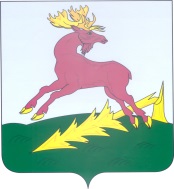 ТАТАРСТАН РЕСПУБЛИКАСЫАЛЕКСЕЕВСКМУНИЦИПАЛЬ РАЙОНЫНЫҢБИЛӘР АВЫЛҖИРЛЕГЕ СОВЕТЫ    РЕШЕНИЕс. Билярск                                   ПРОЕКТ                   КАРАР                       №      